Финал «Большой перемены» для старшеклассников стартовал в «Артеке»23 октября 2022 года23 октября в Международном детском центре «Артек» состоялась торжественная церемония открытия финала Всероссийского конкурса «Большая перемена» – проекта Федерального агентства по делам молодёжи (Росмолодёжь) – для учеников 9-11 классов. Конкурс входит в линейку президентской платформы «Россия – страна возможностей» и проводится при поддержке Министерства просвещения РФ. «Большая перемена» является соучредителем Российского движения детей и молодёжи (РДДМ).Финал «Большой перемены» для учеников 9-11 классов проходит с 23 по 28 октября традиционно в МДЦ «Артек». В финальном испытании конкурса принимают участие 1500 старшеклассников из всех регионов России. Ребят ожидают несколько напряженных конкурсных дней, в ходе которых им предстоит решать кейсы, которые помогут раскрыть их уникальные способности и важные компетенции, которые пригодятся подросткам в будущей взрослой жизни.На церемонии открытия к участникам финала обратился заместитель генерального директора АНО «Россия – страна возможностей» Дмитрий Гужеля. Он поблагодарил организаторов, партнеров и самих участников «Большой перемены». «Я желаю вам взять по максимуму от этих дней в финале конкурса: создавать, общаться, творить и, конечно, прокачивать себя. Когда закончится конкурс, когда вы закончите школу, «Россия – страна возможностей» вас не бросит. Мы вас подхватим в университетах, вовлечем в новые проекты, отправим в новые путешествия, предложим участвовать в новых активностях.  Желаю вам удачи! Все обязательно получится. И не забывайте, что Россия – это страна возможностей!», – отметил Дмитрий Гужеля.Он подчеркнул, что на финале для старшеклассников традиционно работает стенд президентской платформы «Россия – страна возможностей», где ребята могут познакомиться с другими проектами платформы и узнать, какие возможности ждут их после финала, а также прочитать истории успеха финалистов «Большой перемены» прошлых лет, испытать себя в битве головоломок, сделать фото на память и найти свое имя среди всех финалистов 2022 года. Руководитель Россотрудничества Евгений Примаков, обращаясь к старшеклассникам, подчеркнул, что навыки, которые им дает «Большая перемена», особенно ценны в современном быстроменяющемся мире.«Я очень рад, что цели и задачи нашего агентства и конкурса пересекаются. Так, в этом году Россотрудничество и «Большая перемена» привезли по программе «Здравствуй, Россия» в «Артек» более трехсот детей – наших соотечественников со всего мира. За эту поездку ребята познакомились поближе с русской культурой, завели новых друзей, изучили Крым и пополнили багаж своих навыков и умений, а победители конкурса получили возможность бесплатно обучаться в российских вузах. «Большая перемена» – это отличный старт для ребят во взрослую жизнь. Желаю проекту процветания, а его участникам – достигать впечатляющих успехов и всегда стремиться к большему», – сказал Евгений Примаков.С началом финала третьего сезона конкурса ребят поздравил первый заместитель генерального директора – исполнительный директор АНО «Большая перемена» Валерий Моргуновский. «Я поздравляю вас с выходом в финал! Позади несколько непростых этапов, которые привели вас в финал Всероссийского конкурса «Большая перемена» в «Артеке», а значит, вы уже стали победителями! Хочу передать большое спасибо вашим родителям и педагогам-наставникам, которые сопровождали вас на всех этапах конкурса, поддерживали и помогали. Вам очень повезло с ними, а им совершенно точно – с вами! Ребята, впереди вас ждет очень насыщенная и уникальная программа, яркие встречи, напряженные конкурсные испытания, множество впечатлений и новых знаний! Я очень надеюсь, что вы увезете домой море тепла в ваших сердцах и, пожалуйста, дружите и ни за что не теряйте друг друга!», – обратился к финалистам Валерий Моргуновский.Обращаясь к старшеклассникам, директор МДЦ «Артек» Константин Федоренко отметил, что за смену каждый финалист конкурса непременно станет артековцем и с гордостью будет носить это звание.«Большая перемена» и «Артек» открыты для активных, целеустремленных ребят, мы умеем объединять, расширять горизонты. За время, проведенное в стране Детства, вы сможете развить навыки, которые обязательно пригодятся в школе, в вузах, а затем в профессиональной деятельности. А главное – вы найдете здесь новых друзей, сможете окунуться в атмосферу «Артека» и станете частью огромного сообщества артековцев. Уверен, во взрослой жизни вы будете достойными людьми.  Пусть ваши энергия, талант, целеустремленность меняют мир к лучшему и превращают первые юношеские рекорды в высочайшие достижения нашей страны», – сказал финалистам Константин Федоренко.На церемонии открытия выступили резиденты арт-кластера «Таврида». Артисты представили программу, которая является частью большого Шоу резидентов. Его премьера состоялась в августе в Крыму в рамках фестиваля «Таврида.АРТ». Дима Пермяков, LEBEDEVA, Тёма Куба, MATANYA, Арина Саенко и Елена Межова, Ася Зыкова, RETUNEC и ALLERGIA исполнили свои авторские треки совместно с финалистами конкурса, дистанционно прошедшими кастинг «Большой перемены» – Ангелиной Концевич, Кариной Пустовой, Кириллом Александровым, Екатериной Борисовой, Всеволодом Веремеевым, Ксенией Евдокимовой, Маргаритой Жировой, Александрой Кудельской, Светланой Горбуновой, Анастасией Ковригиной, Николаем Лошкаревым, Матвеем Панасиком, Анной Тютриной, Данилом Шавариным, Дианой Ильясовой и Екатериной Ивановой.В рамках финала для старшеклассников подготовлена образовательная и выставочная программы, а также игры и флешмобы от партнеров «Большой перемены». Старшеклассники примут участие в игре «Включайся!» от Российского движения детей и молодежи (РДДМ), в рамках которой создадут модель идеального города для детей и молодежи, где раскрыть свои таланты и реализовать себя сможет каждый. По ходу игры участники смогут познакомиться с РДДМ и присоединиться к Движению, приняв участие в торжественной церемонии посвящения. На берегу Черного моря состоится Марафон здоровья «Большой перемены» – финалисты, гости, спикеры и организаторы вместе пробегут от памятника защитникам «Артека» в годы Великой Отечественной войны к набережной международного детского центра.В рамках проекта «МЫВМЕСТЕ.ДЕТИ» во время финала «Большой перемены» откроет работу добрая мастерская, в которой школьники смогут принять участие в акции «Мы рядом». Они смогут поделиться теплом своей поддержки с военнослужащими – своими руками создадут открытки, гравюры, талисманы на удачу, а также напишут свои послания для акции «Добрые письма». Будет запущена акция – подростки сочинят стихотворения о доблести солдат, которые обязательно доставят адресатам волонтеры #МЫВМЕСТЕ, а также конкурсанты запустят Благотворительный онлайн-марафон добрых слов, добрых мыслей и людей – школьники со всей страны запишут видеообращения со словами поддержки в адрес участников специальной военной операции. 300 победителей «Большой перемены» среди обучающихся 9-10 классов смогут выиграть денежный приз в размере 200 тысяч рублей, который смогут направить на саморазвитие. Еще 300 выпускников получат по 1 миллиону рублей на образование или запуск стартапа. Отдельный приз в размере 150 тысяч рублей будет ожидать педагогов-наставников победителей, которых в конкурс традиционно могут пригласить только сами участники. Кроме того, 30 лучших школ, подготовивших наибольшее количество финалистов «Большой перемены», получат гранты в размере 2 миллионов рублей на развитие образовательной среды. Решение о том, на что будут потрачены средства, школы будут принимать вместе с ребятами, которые принесли им победу. Всероссийский конкурс «Большая перемена» реализуется в рамках Национального проекта «Образование». Его организаторами выступают Федеральное агентство по делам молодежи (Росмолодежь), АНО «Россия – страна возможностей», АНО «Большая Перемена» и Российское движение школьников. «Большая перемена» является соучредителем Российского движения детей и молодёжи.Конкурс проходит при поддержке Министерства просвещения РФ и Министерства науки и высшего образования РФ.Генеральные партнеры конкурса – ОАО «РЖД», Сбербанк, Госкорпорация «Росатом», VK, Госкорпорация «Роскосмос».Официальные ресурсы МДЦ «Артек»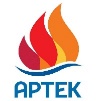  press@artek.orgОФИЦИАЛЬНЫЙ САЙТ АРТЕКАФОТОБАНК АРТЕКАТЕЛЕГРАММРУТУБ  ВКОНТАКТЕ